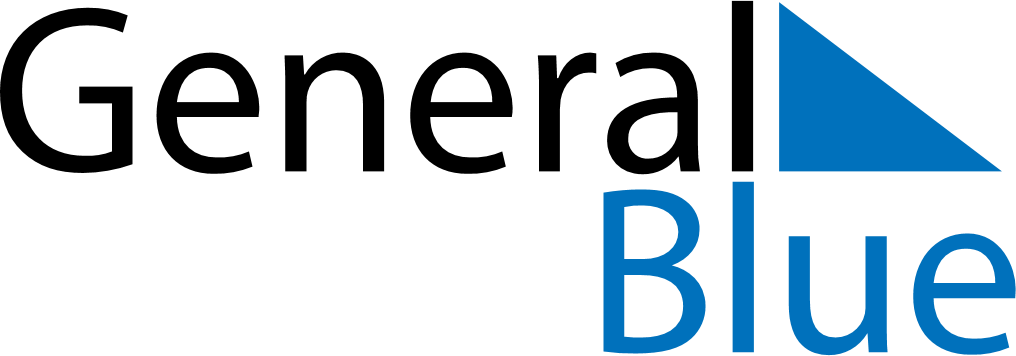 January 2018January 2018January 2018January 2018January 2018January 2018PanamaPanamaPanamaPanamaPanamaPanamaMondayTuesdayWednesdayThursdayFridaySaturdaySunday1234567New Year’s Day891011121314Martyrs’ Day1516171819202122232425262728293031NOTES